Uploading score screenshot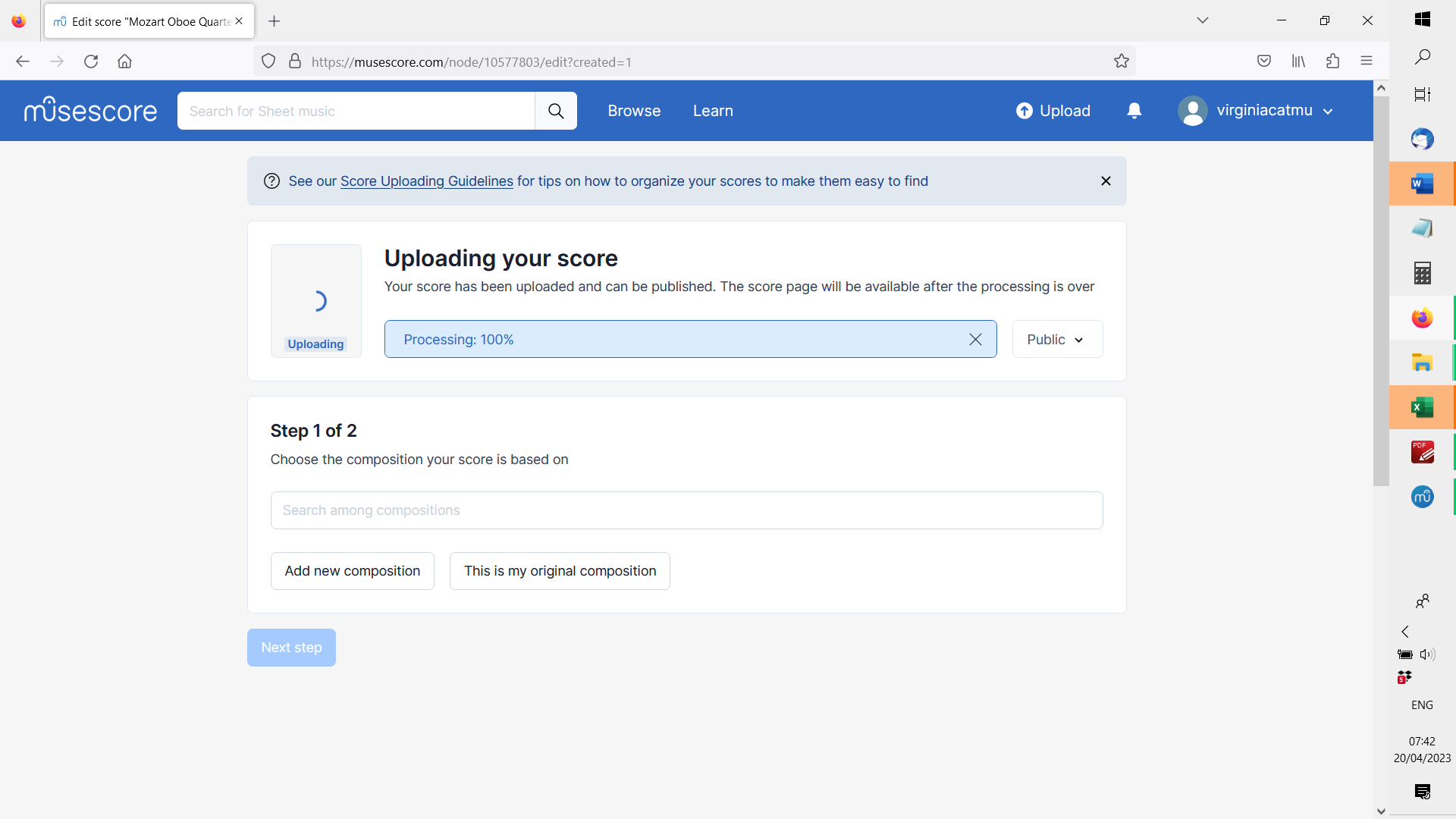 